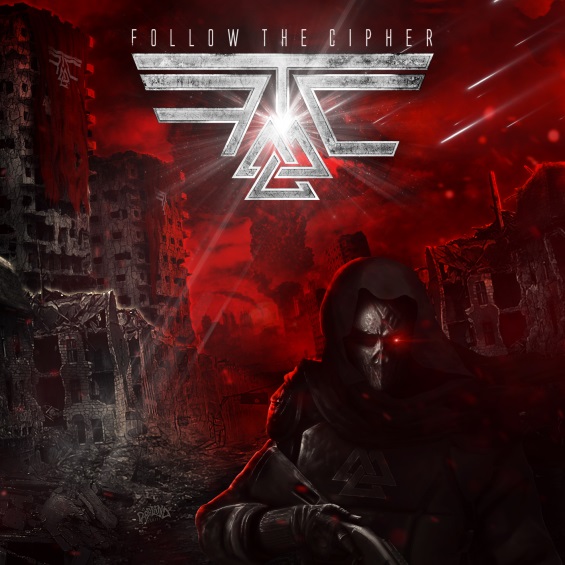 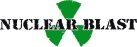 FOLLOW THE CIPHER»Follow The Cipher«
VÖ: 11. Mai 2018Kreativschmiede FalunFalun… Diese zauberhafte Stadt im Herzen Schwedens, die umgeben von idyllischen Wäldern und tiefblauen Seen, sich mehr denn je als spannende Kreativschmiede ambitionierter, talentierter und aufstrebender junger Bands herauskristallisiert. Liegt es an dem Wasser? Liegt es an der Luft? Wir wissen es nicht. Fakt ist aber, dass Falun die glorreiche Geburtsstätte der aktuell vielversprechendsten und zweifelsfrei heißesten Acts auf diesem Planeten verkörpert. Nach SABATON, TWILIGHT FORCE, CIVIL WAR oder BILLION DOLLAR BABIES, beginnt nun eine neue Zeitrechnung: Vergesst alles, was war und alles, was ihr zu kennen glaubtet, denn nun bricht eine Formation mit einer derart gewaltigen Eruption aus den Weiten des Weltraumes empor, die so phänomenal ist, dass es einem den Atem raubt. Unumstritten: FOLLOW THE CIPHER setzen neue Maßstäbe und läuten eine musikalische Ära ein, die diese Welt noch nicht erlebt hat! Ein in sich perfektes Gesamtkonstrukt zeichnet die Kunst der metallische Schwedenformation aus, die trotz ihrer stilistischen Vielfalt nahtlos ineinander greift; erstklassige Musik, umwerfendes Charisma, innovative Konzeption, unvergessliche Live-Präsenz und eine unfassbar begabte Sängerin ergeben ein eindrucksvolles Ganzes, das stimmig bis ins letzte Detail überzeugt. Startschuss: SABATONWerfen wir einen Blick zurück: Angefangen hat die Erfolgsgeschichte von FOLLOW THE CIPHER im Mai 2014, als Ken Kängström beschloss, eine Band ins Leben zu rufen, die anders sein sollte als alles bisher Gewesene. Die Soundidee an sich spukte bereits seit Jahren in seinem Kopf herum, doch der ausschlaggebende Punkt, jene Visionen endlich in die Tat umzusetzen, ergab sich in gewisser Weise durch die langjährige Kollaboration mit den international gefeierten Heavy Metal Giganten von SABATON, zu denen FOLLOW THE CIPHER eine enge Freundschaft hegen. So ist Ken Kängström definitiv kein unbeschriebenes Blatt in der skandinavischen Musikszene, schrieb und produzierte beispielsweise auch schon einige bekannte Songs mit Joakim Brodén von den Faluner Kollegen SABATON, wie die monumentale Epikhymne ˈCarolus Rexˈ. Eine Nummer, die alles verändern sollte, brachte diese doch für Ken den Stein ins Rollen: „Ich denke, dass der Song den berühmten Funken in mir entfacht hat - vor allem aber dafür verantwortlich war, dass ich begann, meiner eigenen Urteilsfähigkeit und Einschätzung zu vertrauen“, reflektiert Ken. „Als Joakim und ich diesen Track geschrieben hatten, spürte ich es tief in mir, dass es Zeit war, meine Überlegungen zu FOLLOW THE CIPHER wirklich in die Tat umzusetzen.“ Umso bedeutender ist es, dass die Band diesen für sie so wichtigen Track, ˈCarolus Rexˈ, auch in ihrer eigenen Version auf das Debüt genommen hat.Grenzen sprengenKen und Viktor komponierten also neue Stücke mit der Prämisse, nichts und niemanden zu kopieren, sondern einen ganz eigenen Soundkosmos entstehen zu lassen, doch die facettenreiche Bandbreite der unterschiedlichen Elemente, die Metal, Melodik, Epik, Bombast, brachiale, messerscharfe Riffs, elektronische Industrial-Nuancen und symphonische Momente im düster-postapokalyptischen, aber dennoch modernen Gewand vereinen sollte, erwies sich als echte Herausforderung, „bis ich verstand, dass du eine vollkommene Balance benötigst - nicht nur auf die einzelnen Elemente an sich bezogen, sondern auch in wie fern du letztendlich alles zusammenbringst“, konstatiert der sympathische Schwede. „Von diesem Augenblick an, konnte ich den Sound kontrollieren und der Grundstein für die essentielle Entwicklung von FOLLOW THE CIPHER war gelegt.“ Und etwas Einzigartiges wurde geboren: Irgendwo in der virtuosen Schnittmenge von NIGHTWISH, IN FLAMES und SABATON angesiedelt, aber dennoch vollkommen eigenständig, innovativ und ziemlich außergewöhnlich. „Ich empfinde unsere Musik als visuell und cineastisch“, beschreibt Ken. „Der Sound ist großflächig und vielschichtig - jedes Element spielt eine wichtige und tragende Rolle im Gesamtkonzept. Du kannst unsere Musik auf zwei Arten hören: Indem du dich auf die einzelnen, vielseitigen Elemente wie die Keyboardmelodien oder Lindas Powerstimme konzentrierst oder aber du lässt dich auf das ganze Package ein. Bei uns wird jeder fündig: Das ist es, was CIPHER METAL ausmacht!“, hält Ken euphorisch fest, während Gitarrist Viktor Carlsson es sich nicht nehmen lässt, einen Schritt weiter in die Tiefe zu gehen: „Den Prozess der Kreativität kann man nicht in Worte fassen. Manchmal fühlt es sich an, als fließe alles von selbst, dann wieder so, als würde man im Schlamm und Morast festgehalten, aber es ist jedes Mal magisch - gerade auch deswegen, da wir musikalisch aus komplett anderen Welten stammen. Dies ist sicherlich der Grund für die künstlerische Vielseitigkeit auf der Platte. Jeder von uns hat seinen Stil eingebracht und die eigenen Grenzen um Weiten überwunden - so entstanden Synergien, die uns völlig neue Wege aufgezeigt haben.“Willkommen an BordDie CIPHER Crew besteht aus fünf extrem talentierten Mitgliedern: Linda Toni Grahn; einer fantastischen, bildhübschen Sängerin mit pink-roter langer Mähne und smaragdgrünen Augen, die nicht nur über eine imposante Wahnsinnstimme mit Power und Charakter verfügt, sondern zudem eine herausragende Ausstrahlung und Präsenz besitzt. Betritt das quirlige Energiebündel die Bühne, dauert es keine Sekunde, bis Linda alle in ihren Bann gezogen hat. „Linda ist einzigartig - sie sticht aus der Menge hervor, nicht nur als grandiose Sängerin, auch als charismatische Persönlichkeit! Nachdem ich Linda traf, wusste ich sofort, dass das Ganze funktioniert“, adelt Ken Kängström (Gitarre) den weiblichen Kapitän der CIPHER Belegschaft. Zur Besatzung gehören des Weiteren Karl Löfgren (Drums), Viktor Carlsson (Gitarre) und Jonas Asplind (Bass). Audio-visuelle ApokalypseEine ambitionierte Formation, die nicht nur inhaltlich und musikalisch ihre Leidenschaft für FOLLOW THE CIPHER exzessiv mit allen Sinnen auslebt, sondern ebenfalls in der Art und Weise, wie sich das Quintett mit extravaganten Outfits stylt und seine fulminante Live-Shows beeindruckend in Szene setzt. Kein Wunder also, dass das größte Metal Label weltweit, Nuclear Blast, die junge Band kurzerhand unter Vertrag nahm, nachdem sich die Plattenfirma beim Sabaton Open Air 2017 direkt vor Ort von der sensationellen Performance der Truppe überzeugte. „Wir hatten die Band bereits seit zwei Jahren auf dem Radar, waren von den Songs überzeugt und schätzten das Engagement der Mitglieder. Ausschlaggebend war letztendlich dann wirklich ihre herausragende Live-Performance, die nur allzu deutlich machte, dass FOLLOW THE CIPHER wirklich alles besitzen, um langfristig durchzustarten“, so Markus Wosgien, A&R des Süddeutschen Labels. Wenn man jetzt noch erfährt, dass dies erst der zweite (!) Auftritt überhaupt für die fünf Musiker war (der erste fand auf dem legendären „Masters Of Rock“ in der Tschechischen Republik statt und entpuppte sich ebenfalls als spektakulärer Triumphzug - noch Fragen?), sollte offensichtlich sein, welches Potential hier schlummert. Übrigens: Für nächstes Jahr steht schon fest, dass die Schweden das belgische „Graspop“-Festival rocken werden. Das begabte Quintett bietet ein audio-visuelles Endzeit-Szenario in furioser Mad Max Manier auf der Bühne, wie es sie kein zweites Mal gibt. Action, Qualität und Entertainment in Perfektion! So erfreuen sich FOLLOW THE CIPHER schon heute einer starken Fangemeinschaft in Musikerkreisen und versammeln beispielsweise auf der Bombasthymne ˈStarlightˈ hochkarätige Stargäste der schwedischen Metal Elite wie Joakim Brodén (SABATON), Nils Patrik Johansson (ASTRAL DOORS), Johnny Lindkvist (NOCTURNAL RITES) und Ronny Hemlin (TAD MOROSE).Langer Rede, kurzer Sinn: Die CIPHER-Crew ist mehr als bereit, mit euch gemeinsam auf aufregende Entdeckungstour in die unendlichen Weiten düsterer Metal Galaxien zu starten. Seid ihr es auch? Es ist Zeit, ein neues Kapitel in der metallischen Musikgeschichte aufzuschlagen - es ist Zeit für FOLLOW THE CIPHER! CD Tracklist: 01. Enter The Cipher  02. Valkyria  03. My Soldier  04. Winterfall  05. Titan’s Call  06. The Rising07. A Mind’s Escape  08. Play With Fire  09. I Revive  10. Starlight  11. Carolus RexLine-up:FOLLOW THE CIPHER online:Linda Toni Grahn | GesangKen Kängström | GitarreViktor Carlsson | GitarreJonas Asplind | BassKarl Löfgren| Schlagzeugwww.followthecipher.comwww.facebook.com/followthecipherwww.nuclearblast.de/followthecipher